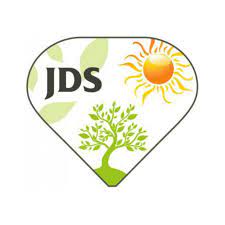 SúčasnosťI v súčasnosti JDS pokračuje v smerovaní činnosti na vytváranie priestoru na sebarealizáciu seniorov v daných podmienkach obce, vytváraní podmienok na plnohodnotné zapojenie starších občanov do aktívneho života.Súčasné vedenie JDS: Viera Habalová      predsedníčka                                        Zuzana Maronová podpredsedníčka                                        Mária Morkesová  hospodárka                                        Mária Mikušová    člen výboru – kronikár                                        Ľubomír Mečár      člen výboru                                        Silvia Uhlíková  predsedníčka revíznej komisie                                        Mária Brezovská  členka revíznej komisie                                        Daniela Čerešníková členka reviznej komisieZáujemcovia o členstvo sa môžu prihlásiť u ktoréhokoľvek člena výboru.